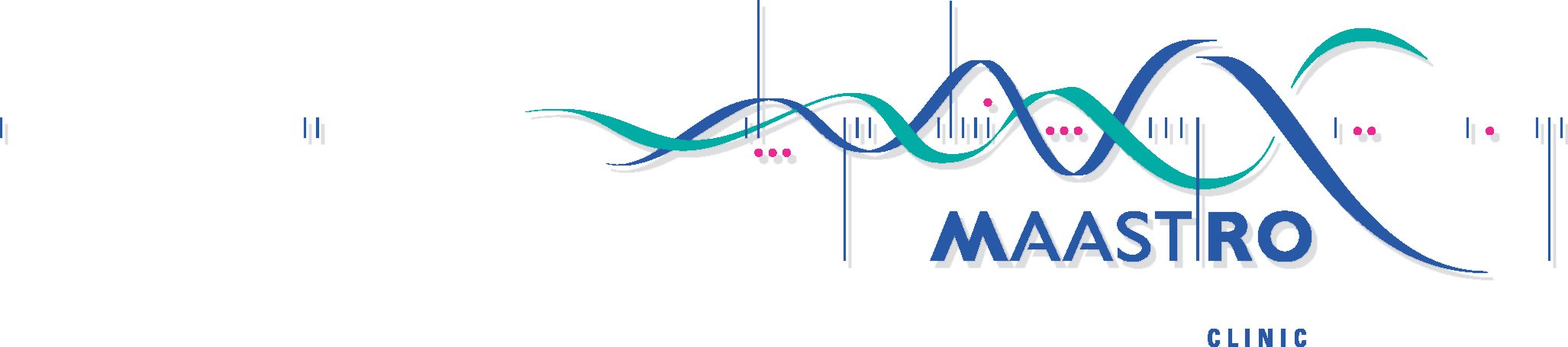 Welkom en introductiePhilippe LambinIntroductionMaaike BerbeeMultifactorial Decision Support Systems: the added value of radiomics Arthur Jochems DECT for proton therapy: the Lyon experienceGloria Vilches FreixasConferenceroom